PASSPORT PHOTO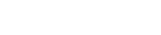 PERSONAL DATA FORM STRICTLY PRIVATE AND CONFIDENTIAL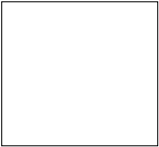 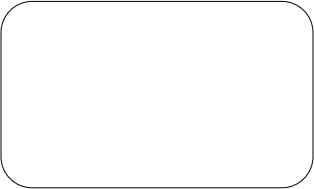 _________________________________________________________________ (b) Age _______________________________ Date of Birth __________________ ( c) Place of Birth _________Pin No.._____________Passport No./ ID No.________1. ___________________________ ________ ____________________2. ___________________________ ________ ____________________3. ___________________________ ________ ____________________4. ___________________________ ________ ____________________5. ___________________________ ________ ____________________(j) Next of kin: 1. Name __________________________________________2. Relationship _____________________________________3. Address ________________________________________4. Telephone No. ___________________________________Alternative 1. Name ___________________________________________2 Relationship _____________________________________3. Address ________________________________________4. Telephone No. ___________________________________2. Witness Name: ______________________________ Signature ___________________Contact address ________________________________ Tel. ________________________1.PERSONAL INFORMATION(a) Full Name(d) (e)Current address: P. O. Box ____________________ Tel. No. ___________Current address: P. O. Box ____________________ Tel. No. ___________Current address: P. O. Box ____________________ Tel. No. ___________(d) (e)Permanent address and residencePermanent address and residence(f) (g) (h) (i)P. O. Box _________________________________ Tel. ________________ Province _____________________________ District __________________ Location _____________________________ Sub Location ______________ Marital Status __________________________________________________ Full name of spouse _____________________________________________ Occupation of spouse ____________________________________________P. O. Box _________________________________ Tel. ________________ Province _____________________________ District __________________ Location _____________________________ Sub Location ______________ Marital Status __________________________________________________ Full name of spouse _____________________________________________ Occupation of spouse ____________________________________________P. O. Box _________________________________ Tel. ________________ Province _____________________________ District __________________ Location _____________________________ Sub Location ______________ Marital Status __________________________________________________ Full name of spouse _____________________________________________ Occupation of spouse ____________________________________________(f) (g) (h) (i)Particulars of children:-Name(f) (g) (h) (i)Particulars of children:-NameSexDate of Birth____________________________ Signature_____________________ Date